История моей семьи в годы Великой Отечественной войны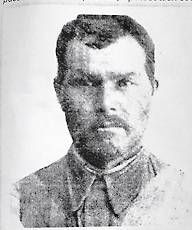 Резванов Ульдан Резванович1901-1966 г.Мой прадед, Резванов Ульдан Резванович, родился в 1901 году, до войны работал председателем колхоза, потом – кладовщиком. По рассказам моей бабушки, он был очень аккуратным и религиозным человеком. У него было 4 ребенка, которые всегда были сыты и хорошо одеты. Прадед участвовал в Великой Отечественной войне с 23 августа 1941 года. На справках о первом ранении от 6 декабря 1941 года и втором ранении от 7 августа 1942 года он числился в 30 гвардейском стрелковом полку. Служил в знаменитой Панфиловской дивизии.  Он был ещё дважды ранен: 7 апреля и 16 июля 1944 года. На справке о третьем тяжелом ранении, в которой говорится о «сквозном пулевом ранении правой голени с повреждением кости», указана дата 15 сентября 1944 года и его принадлежность в 73-му стрелковому полку. После этого ранения по поводу резкого ограничения движения с 10 декабря 1944 года по 15 января 1945 года прадед находился на излечении в Ивановской области города Кинешма. Решением военной комиссии он был признан негодным к несению военной службы, поэтому в январе 1945 года он вернулся домой. После войны прадед не оправился от ранений: у него были ампутированы пальцы ног, он с трудом ходил. Вскоре после выхода на пенсию у него случился инсульт, после чего он, пролежав 3 месяца, умер.Награды:29 июля 1944 года в бою в районе деревни Липеки (предположительно на востоке Латвии) огнём своего оружия разбил ручной пулемёт и подавил две огневые точки противника. Приказом по 73 стрелковой Холмской дивизии 3 Прибалтийского фронта № 0272 от 29 августа 1944 года был награжден медалью «За Отвагу». 23 августа 1944 года в бою в районе высоты 113,1 активно участвовал в отражении трёх контратак, численно превосходящего противника. За что был награжден Орденом Красной Звезды.Я очень горжусь подвигами своего прадеда, ведь сегодня мы живем благодаря тому, что сделали он и его товарищи в бою!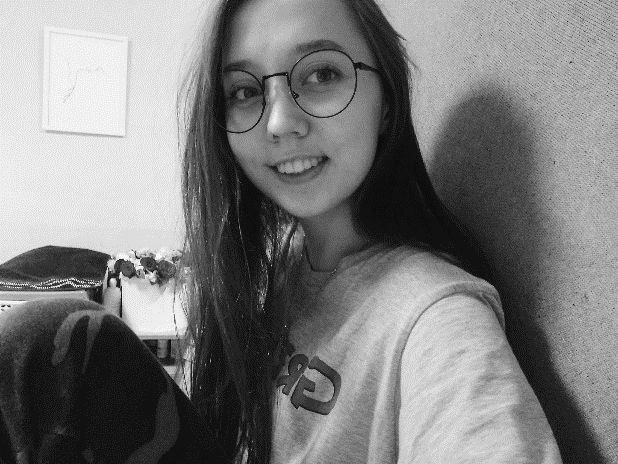 Гарифуллина Раиля,группа 4112